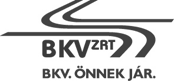 Mozgólépcső beszerzés, korszerűsítés(Eljárás száma: BKV Zrt. TB-348/17)KÖZBESZERZÉSI DOKUMENTUMOK II. KÖTETKITÖLTENDŐ MELLÉKLETEK2018.MELLÉKLETEK1. sz. melléklet:FELOLVASÓLAP2. sz. melléklet:Egységes európai közbeszerzési dokumentum (ESPD)3. sz. melléklet:AJÁNLATTÉTELI NYILATKOZAT 4. sz. melléklet:VISSZAIGAZOLÓ ADATLAP ajánlati dokumentáció letöltéséről5. sz. melléklet:NYILATKOZATOK A KAPACITÁST RENDELEKZÉSRE BOCSÁTÓ SZERVEZET RÉSZÉRŐL A KBT. 65. § (7) BEKEZDÉSE SZERINT6. sz. melléklet:VISSZAIGAZOLÓ ADATLAP helyszíni bejáráson való részvételrőlII.Az eljárásban Ajánlatkérő külön kérésére benyújtandó dokumentumok7. sz. melléklet:nyilatkozat a kizáró okok fenn nem állásáról (ajánlattevő, alkalmasság igazolásában résztvevő alvállalkozó vagy más szervezet vonatkozásában8. sz. melléklet:NYILATKOZAT a Kbt. 62. § (1) kb) és (kc) pontjaiban foglaltakról9. sz. melléklet:nYILATKOZAT az árbevételről10. sz. melléklet:REFERENCIanyilatkozat11. sz. melléklet:REFERENCIA IGAZOLÁS12.sz. melléklet:teljesítésbe bevonni kívánt szakember MEGNEVEZÉSE13. sz. melléklet:szakember saját kezűleg aláírt szakmai önéletrajzA14. sz. melléklet:SZAKEMBER rendelkezésre állási nyilatkozata1. sz. mellékletFELOLVASÓLAPAjánlattevő adatai:Neve:	Székhelye:	Cégjegyzékszáma: ……………………………………………………………..Adószáma: ……………………………………………………………………..Cégjegyzésre jogosult személy neve:	Jelen eljárásban kapcsolattartásra kijelölt személy/szervezetNeve, titulusa: 	telefonszáma: 	fax: 	e-mail: 	Közös ajánlattétel esetén az ajánlatban részes cégek neve:Neve:	Székhelye:	Cégjegyzékszáma: ……………………………………………………………..Adószáma: ……………………………………………………………………..Cégjegyzésre jogosult személy neve:	Jelen eljárásban kapcsolattartásra kijelölt személy/szervezetNeve, titulusa: 	telefonszáma: 	fax: 	e-mail: 	Neve:	Székhelye:	Cégjegyzékszáma: ……………………………………………………………..Adószáma: ……………………………………………………………………..Cégjegyzésre jogosult személy neve:	Értékelési szempontok szerinti számszerűsíthető ajánlati adatok: ……………………….……., 2018. év……………….. hó …... nap	…………………………………cégszerű aláírás a kötelezettségvállalásra jogosult/jogosultak, vagy aláírás a meghatalmazott/meghatalmazottak részéről2. sz. mellékletA BIZOTTSÁG (EU) 2016/7 VÉGREHAJTÁSI RENDELETE(2016. január 5.)az egységes európai közbeszerzési dokumentum formanyomtatványának meghatározásáról(külön mellékletben)3. sz. mellékletAJÁNLATTÉTELI NYILATKOZATnyilatkozat az alvállalkozókról Alulírott ................................., mint a(z) ...................................................... képviseletére jogosult személy a Kbt. 66. § (6) bekezdése szerint nyilatkozom, hogy társaságunk a szerződés teljesítése során alvállalkozótigénybe kíván / nem kíván igénybevenni.Alulírott ................................., mint a(z) ...................................................... képviseletére jogosult személy nyilatkozom, hogy társaságunk a közbeszerzés következő részeinek teljesítéséhez kíván alvállalkozót igénybe venni.A Kbt. 67. § (4) bekezdésében foglaltak szerint nyilatkozom, hogy az előzőekben megjelölt alvállalkozók nem tartoznak az eljárásban előírt kizáró okok hatálya alá.nyilatkozat a kapacitásait rendelkezésre bocsátó szervezetekrőlAlulírott ................................., mint a(z) ...................................................... képviseletére jogosult személy a Kbt. 65. § (7) bekezdésében foglaltak szerint nyilatkozom, hogy társaságunk az alkalmassági feltételek igazolására kapacitást rendelkezésre bocsátó szervezetetigénybe kíván / nem kíván igénybevenni.Alulírott ................................., mint a(z) ...................................................... képviseletére jogosult személy nyilatkozom, hogy társaságunk az alkalmassági feltételek igazolására a következő kapacitás szervezeteket veszi igénybe.A Kbt. 67. § (4) bekezdésében foglaltak szerint nyilatkozom, hogy az előzőekben megjelölt kapacitásait rendelkezésre bocsátó szervezet nem tartoznak az eljárásban előírt kizáró okok hatálya alá.nyilatkozat a cégkivonat letölthetőségéről és arról, hogy el nem bírált változásbejegyzési kérelem benyújtásra került-e (321/2015 (X.30) Korm. rendelet 13.§)Alulírott ................................., mint a(z) ...................................................... képviseletére jogosult személy büntetőjogi felelősségem tudatában  az alábbi nyilatkozatot teszem:nyilatkozatrészcégkivonatunk (vagy cégmásolatunk) letölthető a www.e-cegjegyzek.hu honlapról. cégkivonatunk (vagy cégmásolatunk) nem tölthető le a www.e-cegjegyzek.hu honlapról, és ezért jelen ajánlatban mellékelten csatoljuk a hatályos és érvényes cégkivonatot (vagy cégmásolatot), vagy azzal egyenértékű dokumentumot.nyilatkozatrésznem nyújtottunk be el nem bírált változásbejegyzési kérelmet a cégbírósághoz.benyújtottunk el nem bírált változásbejegyzési kérelmet a cégbírósághoz, és ezért jelen ajánlatban mellékelten csatoljuk a cégbírósághoz benyújtott változásbejegyzési kérelmet és az annak érkezéséről a cégbíróság által megküldött igazolást.nyilatkozat a Kbt. 66. § (2) és (4) bekezdése szerintAlulírott ................................., mint a(z) ...................................................... képviseletére jogosult személy nyilatkozom, hogyaz ajánlati felhívásban, az útmutatóban és annak valamennyi mellékletében, a műszaki leírásban, a szerződéstervezetben, valamint az Ajánlatkérő által esetlegesen tett pontosításokban és kiegészítésekben, kiegészítő tájékoztatásban foglalt feltételeket mindenben tudomásul vettük és elfogadjuk, a szerződés megkötésére és teljesítésére vállalkozunk a Felolvasólapon megadott ellenszolgáltatás ellenében.cégünk a kis- és középvállalkozásokról, fejlődésük támogatásáról szóló törvény szerint:mikrovállalkozáskisvállalkozásközépvállalkozásnem tartozik a törvény hatálya alá.nyilatkozat az ajánlat felhívásban előírt egyéb feltételekrőlAlulírott ................................., mint a(z) ...................................................... képviseletére jogosult személy nyilatkozom, hogynyertességünk esetén biztosítom, hogy a megrendeléseket egyetlen e-mail címen fogadom.tudomásul vesszük, hogy amennyiben ajánlatkérő – legalább az elektronikus levelezési rendszer által küldött kézbesítési visszaigazolással – a megrendelés megadott e-mail-címre történő elektronikus megküldését igazolni tudja, a megrendelés kézbesítettnek tekintendő.a jótállási határidő alatt történő meghibásodás esetén vállaljuk a meghibásodásból eredő károk megtérítését.………………………….…….,2018. év……………….. hó …... nap	…………………………………	cégszerű aláírás a kötelezettségvállalásra jogosult/jogosultak, vagy aláírás a meghatalmazott/meghatalmazottak részéről4. sz. mellékletVISSZAIGAZOLÓ ADATLAPa közbeszerzési dokumentumok letöltésérőlAlulírott ……………………………………… (cég neve) …………………………… (címe) ezen visszaigazolás BKV Zrt. Stratégiai és Beszerzési Igazgatóság, Beszerzési Főosztály részére történő megküldésével igazolom, hogy a „Mozgólépcső beszerzés, korszerűsítés” (BKV Zrt. TB-348/17.) tárgyú közbeszerzési eljárásban a közbeszerzési dokumentumokat az Ajánlatkérő honlapjáról letöltöttük.Kapcsolattartó személy neve: ……………………………………………………………Beosztása: ………………………………………………………………………………..Postai címe: ………………………………………………………………………………Telefax:……………………………………………………………………………………Telefon: …………………………………………………………………………………..E-mail: ……………………………………………………………………………………………………………….…….,2018. év……………….. hó …... nap	…………………………………	cégszerű aláírás a kötelezettségvállalásra jogosult/jogosultak, vagy aláírás a meghatalmazott/meghatalmazottak részéről5. sz. melléklet5/a. számú mellékletNYILATKOZATkapacitást biztosító szervezet (vagy személy) részérőla Kbt. 65. § (7) és (8) bekezdése szerintAlulírott ................................................., mint a(z) ................................................................. kapacitást biztosító szervezet cégjegyzésre jogosult képviselője büntetőjogi felelősségem tudatában a Kbt. 65. § (7) bekezdésében foglaltaknak megfelelően nyilatkozom, hogy az Ajánlattevő szerződés teljesítéséhez szükséges alkalmasságának igazolásaként általunk igazolni kívánt, az ajánlati felhívás III.1.2) pontja szerinti alábbi pénzügyi alkalmassági követelmények teljesülnek:--Alulírott ................................................., mint a(z) ................................................................. kapacitást biztosító szervezet cégjegyzésre jogosult képviselője nyilatkozom továbbá arról, hogy tudomással bírok arról, hogy a  …….  (kapacitás szervezet neve) a Ptk. 6:419. §-ában foglaltak szerint kezesként felel az ajánlatkérőt a ……. (ajánlattevő neve) teljesítésének elmaradásával vagy hibás teljesítésével összefüggésben ért kár megtérítéséért.………………………….……., 2018. év……………….. hó …... nap	…………………………………	cégszerű aláírás	kapacitást biztosító szervezet5/b. számú mellékletNYILATKOZATkapacitást biztosító szervezet (vagy személy) részérőla Kbt. 65. § (7) bekezdése szerint Alulírott ................................................., mint a(z) ................................................................. kapacitást biztosító szervezet cégjegyzésre jogosult képviselője büntetőjogi felelősségem tudatában a Kbt. 65. § (7) bekezdésében foglaltaknak megfelelően nyilatkozom, hogy az ajánlattevő szerződés teljesítéséhez szükséges alkalmasságának igazolásaként általunk igazolni kívánt, az ajánlati felhívás III.1.3) pontja szerinti alábbi műszaki-szakmai alkalmassági követelmények teljesülnek:--Jelen nyilatkozat mellékleteként csatoljuk továbbá azon szerződéses/előszerződésben vállalt kötelezettségvállalást tartalmazó okiratot is, amely alátámasztja, hogy az ajánlattevő szerződés teljesítéséhez szükséges alkalmasságának igazolásaként általam biztosított erőforrásokat ajánlattevő rendelkezésére állnak majd a szerződés teljesítésének időtartama alatt.………………………….……., 2018. év……………….. hó …... nap	…………………………………	cégszerű aláírás	kapacitást biztosító szervezet6. sz. mellékletVISSZAIGAZOLÓ ADATLAPa helyszíni bejáráson való részvételrőlAlulírott ……………………………………… (cég neve) …………………………… (címe) ezen visszaigazolás BKV Zrt. Stratégiai és Beszerzési Igazgatóság, Beszerzési Főosztály részére történő megküldésével igazolom, hogy a „Mozgólépcső beszerzés, korszerűsítés” (BKV Zrt. TB-348/17.) tárgyú közbeszerzési eljárásban a helyszíni bejáráson az alább megjelölt személy(ek) fog(nak) részt venni:Kapcsolattartó személy neve: ……………………………………………………………Beosztása: ………………………………………………………………………………..Postai címe: ………………………………………………………………………………Telefax:……………………………………………………………………………………Telefon: …………………………………………………………………………………..E-mail: ……………………………………………………………………………………Kapcsolattartó személy neve: ……………………………………………………………Beosztása: ………………………………………………………………………………..Postai címe: ………………………………………………………………………………Telefax:……………………………………………………………………………………Telefon: …………………………………………………………………………………..E-mail: ……………………………………………………………………………………………………………….…….,2018. év……………….. hó …... nap	…………………………………	cégszerű aláírás a kötelezettségvállalásra jogosult/jogosultak, vagy aláírás a meghatalmazott/meghatalmazottak részérőlFigyelem! A további dokumentumokat ajánlatkérő külön felhívására kell csak benyújtani7. sz. mellékletNyilatkozat a kizáró okok fenn nem állásáróla 321/2015. (X. 30.) Korm. rendelet szerinti igazolások/nyilatkozatok a Kbt. 62. § (1) és (2) bekezdése szerinti kizáró okok hiányárólMegjegyzés: 1.	Kérjük ügyeljen rá, hogy egyes kizáró okok esetében nem elegendő az egyszerű nyilatkozat, hanem hitelesített nyilatkozat szükséges.2.	Ajánlattevő akkor köteles ezt a nyilatkozatot benyújtani az ajánlati felhívásban előírt kizáró okok vonatkozásában, amennyiben ajánlatkérő erre felhívja.3.	Az ajánlattevőnek (közös ajánlattevőnek) külön-külön kell nyilatkozniuk a kizáró okokkal kapcsolatban és a szükséges igazolásokat is külön-külön kell csatolniuk.4.	A Kbt. 74. § (1) bekezdésének megfelelően az ajánlatkérőnek ki kell zárnia az eljárásból azt az ajánlattevőt, részvételre jelentkezőt, alvállalkozót vagy az alkalmasság igazolásában részt vevő szervezetet, akia) a kizáró okok [62. §] hatálya alá tartozik;b) részéről a kizáró ok az eljárás során következett be.Amennyiben Ajánlattevő a cégnyilvánosságról, a bírósági cégeljárásról és a végelszámolásról szóló 2006. évi V. törvény értelmében cégnek minősül, vagy ha az adott szervezet tevékenységének felfüggesztésére a cégbíróságon kívül más hatóság nem jogosult, a következő nyilatkozat töltendő ki.A Kbt. 62. § (2) bekezdés szerinti nyilatkozatAlulírott/alulírottak, ……………………………. a …………………….. (társaság megnevezése, címe) nevében a ………………………………………………….. tárgyú uniós eljárási rend szerinti nyílt közbeszerzési eljárásban az alábbi nyilatkozatot tesszük:Kijelentem, hogy velünk szemben a Kbt. 62. § (2) bekezdésében foglalt kizáró okok nem állnak fenn.………………………….…….,2018. év……………….. hó …... nap	…………………………………	cégszerű aláírás a kötelezettségvállalásra jogosult/jogosultak, vagy aláírás a meghatalmazott/meghatalmazottak részérőlAmennyiben Ajánlattevő a cégnyilvánosságról, a bírósági cégeljárásról és a végelszámolásról szóló 2006. évi V. törvény értelmében nem minősül cégnek, vagy ha az adott szervezet tevékenységének felfüggesztésére a cégbíróságon kívül más hatóság jogosult, a következő nyilatkozat töltendő ki.nyilatkozatrészAlulírott ................................., mint a(z) ...................................................... képviseletére jogosult személy nyilatkozom,hogy társaságunkkal szemben nem állnak fenn a közbeszerzésekről szóló törvény 62. § (1) bekezdés a) és e) pontjaiban, a Kbt. 62. § (2) bekezdésében foglalt kizáró okok, melyek szerint közbeszerzési eljárásban nem lehet ajánlattevő, alvállalkozó és nem vehet részt az alkalmasság igazolásában olyan gazdasági szereplő, aki a Kbt. 62. § (1) bekezdése szerinta) az alábbi bűncselekmények valamelyikét elkövette, és a bűncselekmény elkövetése az elmúlt öt évben jogerős bírósági ítéletben megállapítást nyert, amíg a büntetett előélethez fűződő hátrányok alól nem mentesült:aa) a Büntető Törvénykönyvről szóló 1978. évi IV. törvény (a továbbiakban: 1978. évi IV. törvény), illetve a Büntető Törvénykönyvről szóló 2012. évi C. törvény (a továbbiakban: Btk.) szerinti bűnszervezetben részvétel, ideértve a bűncselekmény bűnszervezetben történő elkövetését is;ab) az 1978. évi IV. törvény szerinti vesztegetés, befolyással üzérkedés, befolyás vásárlása, vesztegetés nemzetközi kapcsolatokban, befolyás vásárlása nemzetközi kapcsolatokban, hűtlen kezelés, hanyag kezelés, illetve a Btk. XXVII. fejezetében meghatározott korrupciós bűncselekmények, valamint a Btk. szerinti hűtlen kezelés vagy hanyag kezelés;ac) az 1978. évi IV. törvény szerinti költségvetési csalás, európai közösségek pénzügyi érdekeinek megsértése, illetve a Btk. szerinti költségvetési csalás;ad) az 1978. évi IV. törvény, illetve a Btk. szerinti terrorcselekmény, valamint ehhez kapcsolódó felbujtás, bűnsegély vagy kísérlet;ae) az 1978. évi IV. törvény, illetve a Btk. szerinti pénzmosás, valamint a Btk. szerinti terrorizmus finanszírozása;af) az 1978. évi IV. törvény, illetve a Btk. szerinti emberkereskedelem, valamint a Btk. szerinti kényszermunka;ag) az 1978. évi IV. törvény, illetve a Btk. szerinti versenyt korlátozó megállapodás közbeszerzési és koncessziós eljárásban;ah) a gazdasági szereplő személyes joga szerinti, az a)-g) pontokban felsoroltakhoz hasonló bűncselekmény;továbbá amennyiben a Kbt. 62. § (2) bekezdése szerinta) vezető tisztségviselője vagy felügyelőbizottságának tagja, cégvezetője vagy gazdasági társaság esetén annak egyedüli tagja, vagy személyes joga szerinti hasonló ügyvezető vagy felügyelő szervének tagja, illetve személyes joga szerint az előbbieknek megfelelő döntéshozatali jogkörrel rendelkező személy olyan személy, akivel szemben a fent meghatározott bűncselekmény miatt az elmúlt öt évben jogerős ítéletet hoztak és a büntetett előélethez fűződő hátrányok alól nem mentesült, vagyb) a fent meghatározott bűncselekmény miatt a jogerős ítéletet az elmúlt öt évben - vagy ha ez rövidebb az adott bűncselekmény kapcsán az elítélt büntetett előélethez fűződő hátrányok alóli mentesüléséhez szükséges időn belül - olyan személlyel szemben hozták, aki a bűncselekmény elkövetésekor a gazdasági szereplő vezető tisztségviselője vagy felügyelőbizottságának tagja, cégvezetője vagy gazdasági társaság esetén annak egyedüli tagja, vagy személyes joga szerinti hasonló ügyvezető vagy felügyelő szervének tagja, illetve az előbbieknek megfelelő döntéshozatali jogkörrel rendelkező személy volt,valamint amennyiben a Kbt. 62. § e) pontja szerint gazdasági, illetve szakmai tevékenységével kapcsolatban bűncselekmény elkövetése az elmúlt három éven belül jogerős bírósági ítéletben megállapítást nyert.nyilatkozatrészNyilatkozom arról, hogy a gazdasági szereplő a cégnyilvánosságról, a bírósági cégeljárásról és a végelszámolásról szóló 2006. évi V. törvény értelmében nem minősül cégnek cégnek minősülNyilatkozom arról, hogy a gazdasági szereplő tevékenységének felfüggesztésére a cégbíróságon kívül más hatóság is jogosult más hatóság nem jogosult nyilatkozatrészHa a gazdasági szereplő a cégnyilvánosságról, a bírósági cégeljárásról és a végelszámolásról szóló 2006. évi V. törvény értelmében nem minősül cégnek, vagy ha az adott szervezet tevékenységének felfüggesztésére a cégbíróságon kívül más hatóság is jogosult, akkor nyilatkozom arra, hogy nem áll fenn a Kbt. 62. § d) pontjában rögzített kizáró ok, amely szerint tevékenységét felfüggesztette, vagy akinek tevékenységét felfüggesztették. nyilatkozatrészHa a nem természetes személy gazdasági szereplő nem minősül cégnek, akkor nyilatkozom arról, hogy nem áll fenn a Kbt. 62. § f) pontjában rögzített kizáró ok, amely szerint tevékenységét a jogi személlyel szemben alkalmazható büntetőjogi intézkedésekről szóló 2001. évi CIV. törvény 5. § (2) bekezdés b) pontja alapján vagy az adott közbeszerzési eljárásban releváns módon c) vagy g) pontja alapján a bíróság jogerős ítéletében korlátozta, az eltiltás ideje alatt, vagy ha az ajánlattevő tevékenységét más bíróság hasonló okból és módon jogerősen korlátozta.………………………….…….,2018. év……………….. hó …... nap…………………………………	cégszerű aláírás a kötelezettségvállalásra jogosult/jogosultak, vagy aláírás a meghatalmazott/meghatalmazottak részérőlJelen mellékletet az ajánlatban nem kell becsatolni. Azt csak az ajánlatkérő felhívására kell az értékelési szempontokra figyelemmel legkedvezőbbnek tekinthető ajánlattevőnek becsatolnia.8. sz. mellékletnYILATKOZAT a Kbt. 62. § (1) kb) és kc) pontjaiban foglaltakrólnyilatkozatrész a Kbt. 62. § (1) bekezdés k) pont kb) alpontja tekintetébenAlulírott ................................., mint a(z) ...................................................... képviseletére jogosult személy a Kbt. 62. § (1) bekezdés k) pontkb)alpontja szerinti kizáró okok hiányának igazolásáraNyilatkozom, hogy az általam jegyzett társaság a Kbt. 62. § (1) bekezdés k) pont kb)alpontja tekintetében olyan társaságnak minősül, melyetnem jegyeznek szabályozott tőzsdén / szabályozott tőzsdén jegyeznekTekintettel arra, hogy az általam jegyzett társaság a Kbt. 62. § (1) bekezdés k) pont kb)alpontja tekintetében olyan társaságnak minősül, melyet nem jegyeznek szabályozott tőzsdén, nyilatkozom, hogy az általam jegyzett társaságnak a pénzmosás és a terrorizmus finanszírozása megelőzéséről és megakadályozásáról szóló 2017. évi LIII. törvény (a továbbiakban: pénzmosásról szóló törvény) 3. 38. pont a)–b) vagy d) alpontja szerinti tényleges tulajdonosavan / nincsenTekintettel arra, hogy az általam jegyzett társaságnak a pénzmosásról szóló törvény 3. § r) pont ra)-rb) vagy rc)-rd) pontja szerint tényleges tulajdonosa van, a tényleges tulajdonosok neve és állandó lakóhelye vonatkozásában a következő nyilatkozatot teszem:nyilatkozatrész a Kbt. 62. § (1) bekezdés k) pont kc) alpontja tekintetébenAlulírott ................................., mint a(z) ...................................................... képviseletére jogosult személy a Kbt. 62. § (1) bekezdés k) pont kc)alpontja szerinti kizáró okok hiányának igazolásáraNyilatkozom, hogy az általam jegyzett társaságban közvetetten vagy közvetlenül több mint 25%-os tulajdoni résszel vagy szavazati joggal rendelkező jogi személy(ek) és/vagy személyes joga szerint jogképes szervezet(ek)van / nincsenTekintettel arra, hogy az általam jegyzett társaságban közvetetten vagy közvetlenül több mint 25%-os tulajdoni résszel vagy szavazati joggal rendelkező jogi személy(ek) és/vagy személyes joga szerint jogképes szervezet(ek) van(nak),ezen szervezet(ek) cégneve és székhelye vonatkozásában a következő nyilatkozatot teszem:Nyilatkozom továbbá, hogy az előzőekben megnevezett szervezet(ek) vonatkozásában nem állnak fenn a Kbt. 62. § (1) bekezdés k) pont kb) alpontjában meghatározott kizáró okok.………………………….…….,2018. év……………….. hó …... nap	…………………………………		cégszerű aláírás a kötelezettségvállalásra jogosult/jogosultak, vagy aláírás a meghatalmazott/meghatalmazottak részérőlJelen mellékletet az ajánlatban nem kell becsatolni. Azt csak az ajánlatkérő felhívására kell az értékelési szempontokra figyelemmel legkedvezőbbnek tekinthető ajánlattevőnek becsatolnia.9. sz. mellékletnYILATKOZAT az árbevételről Alulírott ...................................................., mint a(z) ...................................................... képviseletére jogosult személy nyilatkozom, hogy társaságunk az előző három mérlegfordulónappal lezárt üzleti évre vonatkozó általános forgalmi adó nélkül számított árbevétele az alábbiak szerint alakult: …………, 2018. év …hó….nap	………………………………..cégszerű aláírás a kötelezettségvállalásra jogosult/jogosultak, vagy aláírás a meghatalmazott/meghatalmazottak részérőlJelen mellékletet az ajánlatban nem kell becsatolni. Azt csak az ajánlatkérő felhívására kell az értékelési szempontokra figyelemmel legkedvezőbbnek tekinthető ajánlattevőnek becsatolnia.10. sz. mellékletReferencianyilatkozat…………, 2018. év …hó….nap	………………………………..	cégszerű aláírás a kötelezettségvállalásra jogosult/jogosultak, vagy aláírás a meghatalmazott/meghatalmazottak részérőlJelen mellékletet az ajánlatban nem kell becsatolni. Azt csak az ajánlatkérő felhívására kell az értékelési szempontokra figyelemmel legkedvezőbbnek tekinthető ajánlattevőnek becsatolnia.11. sz. mellékletREFERENCIA IGAZOLÁS (MINTA)(Referenciát adó által töltendő ki!)A referencia igazolást kiállító szervezet (szerződést kötő másik fél) megnevezése:…………………………………………………………………………………………………………………………….A teljesítéssel kapcsolatban felvilágosítást adó személyneve: 	beosztása: 	elérhetősége: 	A szállítást teljesítő cég megnevezése: 	A teljesítés adatai:A szállítás tárgya: 	A teljesítés ideje (kezdő és befejező időpontja): 	A szállítás mennyisége……………………………Nyilatkozat, hogy a teljesítés az előírásoknak és a szerződésnek megfelelően történt-e:……………, 2018. év 	………….… hó 	 …..nap.     	Név	(a referenciát kiállító részéről)12. sz. mellékletNYILATKOZAT SZAKEMBEREKRŐLAlulírott …………………………………….... (név), mint a(z) .......…………............…………………… képviseletére jogosult személy nyilatkozom, hogy a szerződés teljesítésébe a következő szakembereket kívánjuk bevonni:A fent felsorolt – a szerződés teljesítésébe bevonni kívánt – szakemberek közül az alábbi szakemberekkel az alábbi minimum alkalmassági követelményeket kívánjuk teljesíteni:Mellékelten csatoljuk az itt feltüntetett szakemberek képzettségét / végzettségét igazoló okiratainak egyszerű másolatát, saját kezűleg aláírt részletes szakmai önéletrajzait, valamint a rendelkezésre állási nyilatkozatokat a szakemberek által saját kezűleg aláírva.…………, 2018. év …hó….nap	  …………………………………	Cégszerű aláírás a kötelezettség-vállalásra jogosult/jogosultak, vagy aláírás a meghatalmazott/ meghatalmazottak részéről) 13.sz. mellékletSZAKMAI ÖNÉLETRAJZ…………, 2018. év …hó….nap* Kérjük a megfelelő részt aláhúzni!14. sz. mellékletszakember NYILATKOZATA rendelkezésre állásárólAlulírott …………………….. (név, egyéb, legalább egy azonosításra alkalmas adat), mint a(z) …………………………… ajánlattevő által ajánlott szakember büntetőjogi felelősségem tudatában kijelentem, hogy részt veszek a Mozgólépcső beszerzés, korszerűsítés tárgyú, TB-348/17. számú közbeszerzési eljárásban.Kijelentem továbbá, hogy az ajánlat nyertessége esetén a megkötött szerződés teljesítésének időtartama alatt az ajánlattevő rendelkezésére fogok állni a szerződés teljesítése érdekében.Kötelezettséget vállalok arra, hogy a szerződés teljesítésében személyesen közreműködök és nincs más olyan kötelezettségem a szerződés időtartama alatt, amely a szerződés teljesítésében való munkavégzését bármilyen szempontból akadályozná.Büntetőjogi felelősségem tudatában kijelentem, hogy a fenti adatok a valóságnak megfelelnek.……………………, 2018. év ................... hó ........ nap	.....		Szakember saját kezű aláírásaCím: BKV Zrt. Stratégiai és Beszerzési Igazgatóság, Beszerzési FőosztályBeszerzés Irányítási Osztály1980 Budapest, Akácfa utca 15. III. emelet B303 irodaAjánlat az„Mozgólépcső beszerzés, korszerűsítés”tárgyú ajánlati felhívásra.Ajánlati felhívás száma: BKV Zrt.  TB-348/17.TILOS FELBONTANI 2018. május 11. napján 11:00 óra ELŐTT!MegnevezésAjánlati érték1.Jótállás (legalább 24 hónap, legfeljebb 36 hónap)………………. hónap2.Ajánlati összár (ÁFA nélkül számított, tartalékkerettel)……………… FtA közbeszerzés részeiAlvállalkozók neve és székhelye (amennyiben az ajánlat benyújtásakor már ismert)Kapacitásait rendelkezésre bocsátó szervezet neve és székhelyeAzon alkalmassági minimum követelmény (követelmények), melynek igazolása érdekében az Ajánlattevő ezen szervezet kapacitására (is) támaszkodik (a felhívás vonatkozó pontjának megjelölésével) Tényleges tulajdonos neveTényleges tulajdonos állandó lakóhelyeSzervezet neveSzervezet székhelyeÜzleti év kezdete és vége(Év, hónap, nap)ÉvTeljes árbevétel (Ft) 1. Üzleti év (…tól-…ig)201 2. Üzleti év (…tól-…ig)201 3. Üzleti év (…tól-…ig)201Teljesítés ideje
(kezdő és befejező időpontja)Szerződést kötő másik fél megnevezése Szállítás tárgyaSzállítás mennyiségeNyilatkozat, hogy a teljesítés az előírásoknak és a szerződésnek megfelelően történt-eA teljesítéssel kapcsolatban felvilágosítást adó személy neve, elérhetőségeSzakember neve 12345Szakember neveMegjelölt szakembert az eljárást megindító felhívás alábbi pontja szerinti alkalmassági követelmény igazolására kívánja bevonni12345SZEMÉLYES ADATOKSZEMÉLYES ADATOKNév:Születési idő:ISKOLAI VÉGZETTSÉG / KÉPZETTSÉGISKOLAI VÉGZETTSÉG / KÉPZETTSÉGISKOLAI VÉGZETTSÉG / KÉPZETTSÉGVégzettség/képzettség megszerzésének éveIntézmény megnevezéseVégzettség/szakirány/képzettség megnevezéseMUNKAHELYEK, MUNKAKÖRÖKMUNKAHELYEK, MUNKAKÖRÖKMUNKAHELYEK, MUNKAKÖRÖKMUNKAHELYEK, MUNKAKÖRÖKAjánlattevő alkalmazásában állok*Ajánlattevő alkalmazásában állok*Ajánlattevő alkalmazásában állok*Kapacitásait rendelkezésre bocsátó személyként vagy kapacitást rendelkezésre bocsátó szervezet alkalmazottjaként veszek részt a szerződés teljesítésében*Mettől meddig (év)Mettől meddig (év)Munkahely, munkakör megnevezéseMunkahely, munkakör megnevezése(év) -től(év) -ig(év) -től(év) -igA KÖZBESZERZÉS TÁRGYÁVAL ÖSSZEFÜGGŐ KORÁBBI MUNKÁK, Szakmai TAPASZTALATOK ISMERTETÉSEA KÖZBESZERZÉS TÁRGYÁVAL ÖSSZEFÜGGŐ KORÁBBI MUNKÁK, Szakmai TAPASZTALATOK ISMERTETÉSEKorábbi projektek, ismertetése, időpontjai, mettől meddig (év/hó)Ellátott funkciók, feladatok, kifejtett tevékenység bemutatása (egyértelműen megállapítható legyen az eljárást megindító felhívás III.1.3) M2) „Műszaki, szakmai alkalmasság minimumkövetelményei” pontjában előírt szakmai tapasztalat megléte)Tárgy:Ideje ((év/hó)-tól (év/hó)-ig)Tárgy:Ideje ((év/hó)-tól (év/hó)-ig).............................................Szakember saját kezű aláírása